National Institute Of Fashion Technology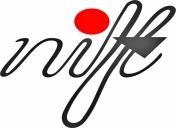 Hyderabad, India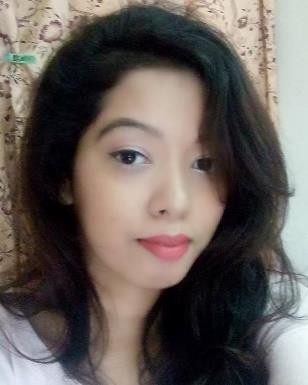 Name: Puja D.O.B: 18th March, 1990Specialization: Graduated in Knitwear DesignPersonalDetailsNameMs.PUJAGenderFemaleMaritalStatusUnmarriedDomicileWestBengalNationalityIndiaLanguagesknownHindi,English,BengaliObjectiveToworkinalearningandchallengingenvironment,whereIcanutilizemyskillsandknowledgetothe bestofmyabilitiesandcontributetomypersonalgrowthaswellasgrowthoftheorganization.AcademicQualificationQualificationDegreeYearBoard/UniversityBachelorsDegreeB-Des2017NationalInstituteOfFashionTechnologyXIIHSC2007WBCHSEXSSC2005WBBSEJobExperience(6Months)Organization:IntimateApparelsLtd.,Chittagong,BangladeshAugust2017–February2018Title: Designer+Costing&DevelopmentAssistantMarketResearchandFashionForecastingMakingTrendReportDesignlingerieforhighendfashionbrands(Buyers)likeH&M,K-Mart,VanHeusen,Kapphal,Bonprixetc.JobProfile:OpenCostingforBuyersCommunicatingwithLocalandinternationalsuppliersCollectingMaterialsProductDevelopmentExtraActivitiesAttendedextratraininginCosting&DevelopmentinIndonesiaAttendedDesigntraininginH&M,Dhaka,BangladeshOrganization:PropertySolutions(I)Pvt.Ltd.atsiteWatsonPharmaPvt.Ltd.,MumbaiTitle: AdminAssistant(2Years)April2011–February2013JobProfile:HandlingFrontOfficeReceptionAndAssistAdminDepartmentHandlingEPBX(2Years)Organization:KotaklifeInsurance(Vashi,NaviMumbai)March2009–January2011Title: CSR(CustomerServiceRepresentative)UnderstandingandimplementingtheentiresalesprocessinaB2CJobProfile:environment.HandlingOutgoingCallsCluster/Internship2WeekscraftclusterfromNIFTatWarangalinAndhraPradesh	2MonthsofexperienceasdesignerinternatShreeBharatInternationalPvt.Ltd.InNoida, Delhi.Extra-CurricularActivitiesOrganizerintheSpectrum,AnnualFestofNIFT,HyderabadMemberoftheCulturalClubofthecollege.ParticipatedinBloodDonationCamp.Memberofcollegebadmintonteam.EventcoordinatorinArtToWearshow.SkillsandExpertise		Tools:AdobePhotoshop,AdobeIllustrator,AdobeInDesign,AdobeFlash,PDS,CorelDraw, MicrosoftOffice.TechnicalKnowledge:Patternmaking,Draping,GarmentConstruction,SurfaceTechniques,HandKnitting,FlatKnitting,Crochet,Illustration(HanddrawnandSoftware),MaterialHandling,OpenCosting		Others:Decentpresentationskills,sharpanalytical,problemsolvingandleadershipqualities, GoodTeamManagementskills,PositiveAttitude,Goodlistener,aneffectivecommunicator,AGoodteamplayer.Hobbies/InterestsFollowingCurrentTrends,CurrentAffairsMarketResearchReadingstories,FashionnewsandarticlesHighlyinterestedinorganizingevents.Adventureactivitiesliketrekkingandriverrafting.PhotographyInteriorDecorationDIY